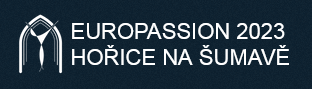 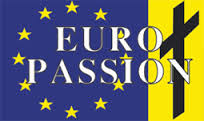 OBRAZEC ZA REGISTRACIJO Mednarodni kongres  Europassion
8. junij - 11. junij 2023
Hořice na Šumavě, Češka republika

I. Podatki o skupini /  združenju
II. Delegati kongresa
III. DoprovodIV.  NamestnikiV primeru proste zmogljivosti je možno  dodatno registrirati večje število udeležencev, torej od 6. do 31. januarja 2023. O razpoložljivih zmogljivostih vas bomo obvestili do 5. januarja 2023.Zanima nas dodatna prijava večjega števila udeležencev:☐ Da 	Dajte 	število  potencialnih upravičencev............ 
☐ neV. Nastanitev in hrana  (Wellness Hotel Frymburk)POMEMBNO: Hotel je wellness center, zato ne pozabite vzeti s seboj kopalke, da uživajo v bazenu.  https://www.hotelfrymburk.czVI.  Komunikacijski jezik 
☐ Angleščina
☐ Nemščina
☐ Francoščina☐ Španščina
☐ ItalijanskaVII.  Kako potujete☐ z avtom		Opomba: Na hotelski parkirišču je možno parkirati brezplačno.☐ z vlakom		☐ Avtobus		☐ z letalom do letališča	Václav Havel Praga, Češka republika☐ z letalom do letališča Linz, AvstrijaPodrobne informacije o prevozu do hotela Wellness Frymburk  za udeležence, ki bodo potovali z vlakom, avtobusom ali letalom, bodo navedene le na podlagi informacij o prihodih ali prihodih posameznih udeležencev. Datum in kraj:
.......................................................... Podpis in žig
NAVODILA IN POTREBNE INFORMACIJERok za prijavo
Izpolnjen obrazec je treba dostaviti do 31. decembra 2022 na naslednji naslov:Společnost pro zachování Hořických pašijových her, z.s.Hořice na Šumavě 6382 22 Hořice na ŠumavěČeškaali po e-pošti: pasije@seznam.cz
Pristojbine za registracijo in fakturiranje
Koticija 150 €  na kongresnega delegata  (+ 30 € na noč za eno posteljo  )
€ 200  € na  spremstvo (+ 30 € na noč za enojno  posteljo)Številka računa:IBAN: CZ7501000001150985670227BIC/SWIFT: KOMBCZPPXXXIme banke: Komerční bankaSedež banke: Na Příkopě 33, 114 07 Praha 1, P.O. BOX 839, Češka republika
Registracija bo veljavna po plačilu članske pristojbine, ki jo je treba plačati tudi do 31. December 2022. 
Potrdili bomo prejem plačila.
Kontakt
Miroslav Kutlák: +420 777 662 713, miroslavkutlak@gmail.comPavla Křišťanová: (EN, DE) + 420 724 013 510, kristanka@gmail.compasije@seznam.czwww.europassion2023.com
LokacijaNamestitev in otvoritev  kongresa – Wellness hotel FrymburkGlavno prizorišče kongresa – Hořice na ŠumavěUradno ime strastne družbe/skupineKontaktna osebaNaslovPoštna številka – MestoE-poštaTelefonIŠDIme in priimekID/ potni listDatum rojstva1.2.Ime in priimekID/ potni listDatum rojstva1.2.Datum prihoda:Datum odhoda:Število dvoposteljnih sobŠtevilo dvoposteljnih sobŠtevilo dvoposteljnih sobŠtevilo enoposteljnih sob (+ 30 € na dan)Število enoposteljnih sob (+ 30 € na dan)Število enoposteljnih sob (+ 30 € na dan)Pzastrupil alergije, posebna prehrana:Datum prihodaDatum odhodaRegistrsko številkoDan, čas in kraj prihodaDan, čas in kraj odhodaŠtevilka vlaka – prihodŠtevilka vlaka – odhodDan, čas in kraj prihodaDan, čas in kraj odhodaŠtevilka avtobusa – prihodŠtevilka avtobusa – odhodDan, čas in kraj prihodaDan, čas in kraj odhodaŠtevilka leta – prihodŠtevilka leta – odhodDan, čas in kraj prihodaDan, čas in kraj odhodaŠtevilka leta – prihodŠtevilka leta – odhod